   МАСТЕР-КЛАСС ПО ИЗГОТОВЛЕНИЮ ЛЭПБУКА "МОЙ КРАЙ" Цель: Ознакомление педагогов с формой работы по краеведению с детьми дошкольного возраста "ЛЭПБУК", направленную на закрепление и систематизацию изученного материала, повышения интереса детей к обучению; развитие познавательных, исследовательских способностей; с видами и этапами изготовления ЛЭПБУКа.Участники мастер-класса: педагоги ДОУ.Ход: Любовь к родному краю не приходит сама по себе. С самого детства каждый ребенок созерцает окружающий мир. Он видит зеленую травку, ягодный кустик, полянку, усыпанную цветами и не понимает еще, что всё это надо беречь. Дети задают много вопросов: "Что это такое? Откуда появилось?" т. д. На все эти вопросы мудрые родители и педагоги отвечают спокойно и доступно для детского ума. Научив ребенка любить природу и родную землю, мы воспитаем уважение и патриотизм к своей стране в целом.Патриотизм начинается с малого - любви к своему дому, семье, родным, родному городу. С детского сада дети проявляют интерес к месту, в котором они живут. Чтобы достигнуть положительного результата, необходимо использовать разнообразные методы и приемы воспитания ребенка, можно использовать лэпбук.Лэпбук (lapbook) - в дословном переводе с английского значит «наколенная книга» (lap - колени, book - книга). Это такая небольшая самодельная папка, которую ребёнок может удобно разложить у себя на коленях и за один раз просмотреть всё её содержимое. Но, несмотря на кажущую простоту, в ней содержатся все необходимые материалы по теме.Лэпбук – сравнительно новое средство обучения. Впервые создавать лэпбуки начали американцы. Лэпбук - это книжка-раскладушка с кармашками, дверками, окошками, вкладками и подвижными деталями, в которую помещены материалы на одну тему. Это отличный способ закрепить определенную тему с дошкольниками, осмыслить содержание книги, провести исследовательскую работу, в процессе которой ребенок участвует в поиске, анализе и сортировке информации.Лэпбук обычно выглядит как интерактивная книжка, информация в которой представлена в виде открывающихся окошек, вынимающихся и разворачивающихся листочков и прочих забавных деталей. Они, с одной стороны, призваны привлечь интерес ребенка к самой папке. А с другой стороны, это прекрасный способ подать всю имеющуюся информацию в компактной форме.         Лэпбук обеспечивает:возможность учитывать индивидуальные способности детей (задания разной сложности);разнообразие игровых заданий;интеграцию разных видов детской деятельности (речевой, познавательной, игровой);компактное хранение (большое количество разных игр и заданий в одной папке);вариативность использования игровых заданий; возможность добавлять новые задания в «кармашки».С чего начать создание лэпбука?Определитесь с темой будущего лэпбука. Составить план будущего лэпбука, т.е. какие под темы вы хотите раскрыть – это и будет содержание мини-книжечек. Для каждой темы (игры) выбрать подходящий конверт, книжку или какую-нибудь открывающуюся коробочку  и т.д. Что нужно, чтобы сделать лэпбук?Для создания лэпбука понадобятся такие материалы: Обычная бумага, цветная бумага для принтера, но и просто белые листы. Ножницы. Клей-карандаш для бумаги, ПВА. Степлер. Скотч.Картонная папка-основа.Вырезаем детали, приклеиваем все на свои места. А после этого начинаем занятия с ребенком.Дидактическое пособие лэпбук  "Мой край"  предназначен для детей старшего дошкольного возраста. Данное пособие является средством развивающего, познавательного  обучения. Пособие может использоваться детьми в самостоятельной и игровой деятельности, оно поможет   ребенку по своему желанию организовать информацию по изучаемой теме и лучше понять и запомнить материал .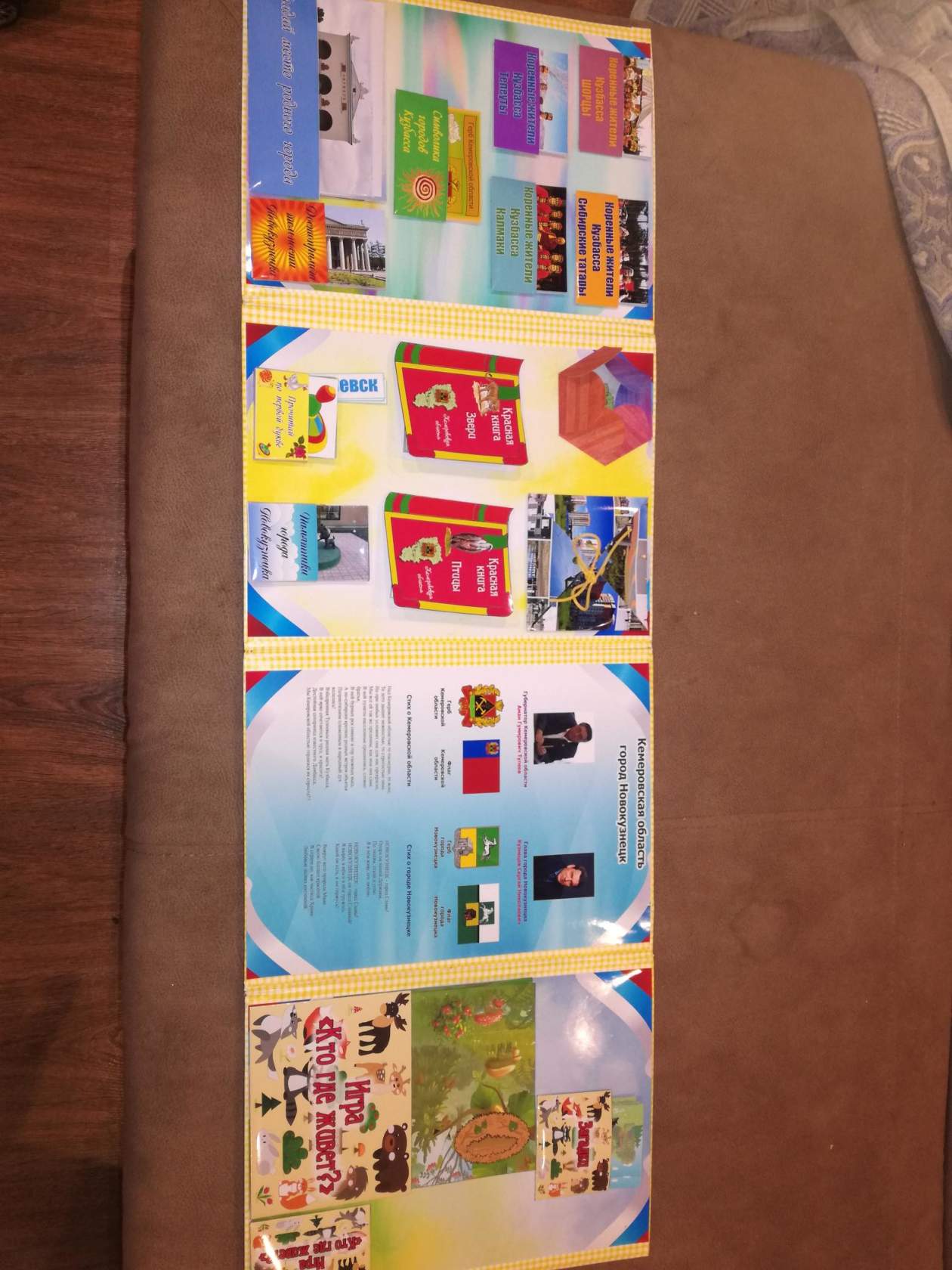  В лэпбук вошли игры по краеведению:-  "Загадки земли Кузнецкой":  игра "Кто где живет?", загадки о животных; - "Экскурсия по родному городу": символика г. Новокузнецка, памятники города, достопримечательные места  родного города, игра "Разрезные картинки", игра "Узнай место родного города";-  "Путешествие по Кузбассу": символика Кемеровской области, символы городов Кузбасса, полезные ископаемые Кемеровской области, коренные жители Кузбасса, красная книга - птицы, красная книга - животные, игра "Прочитай по первой букве". 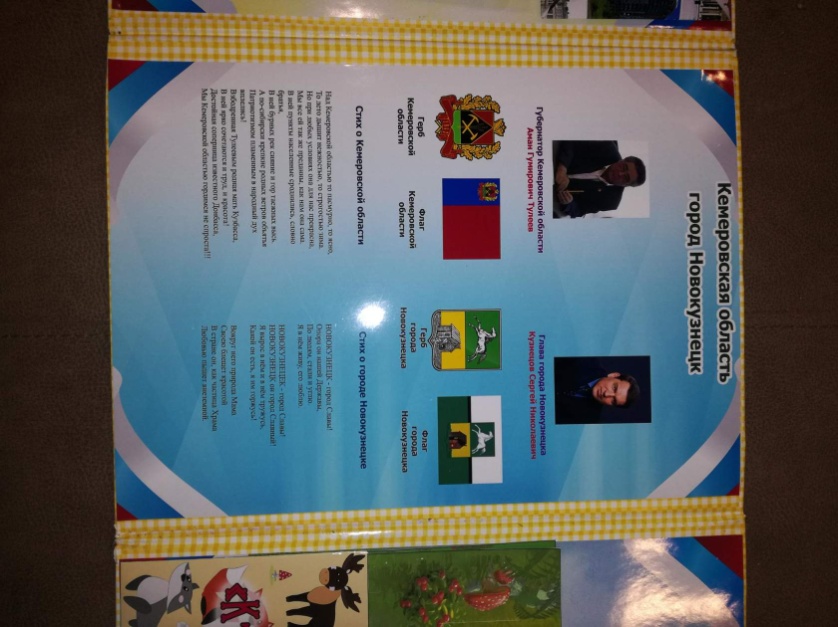 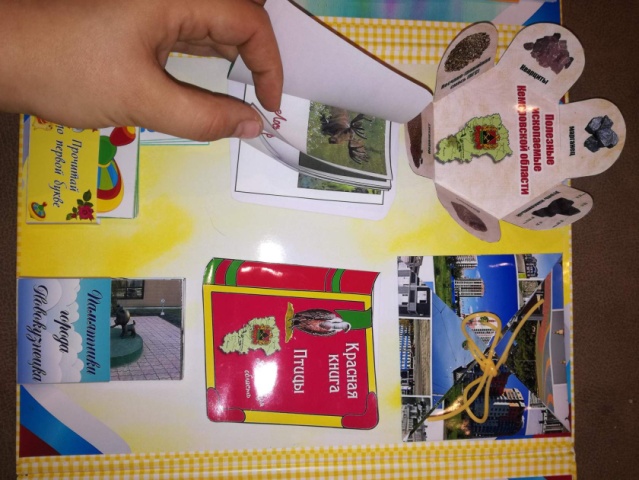 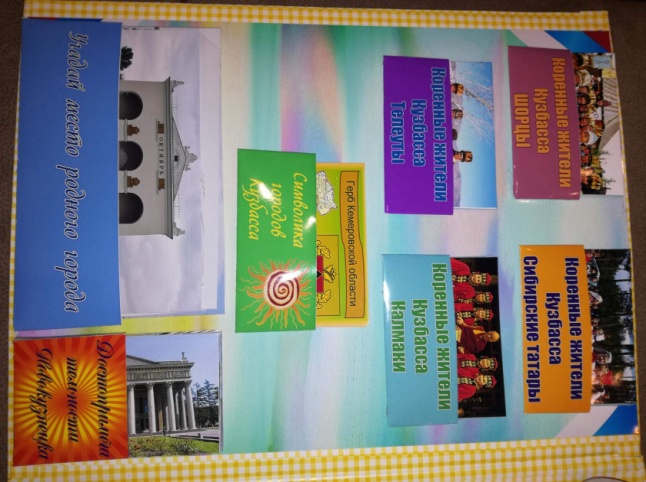 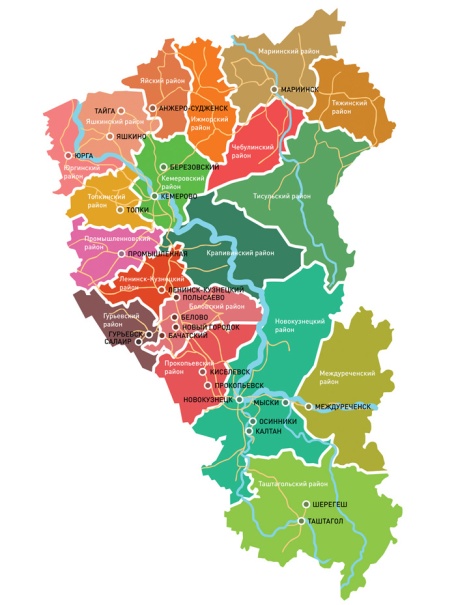 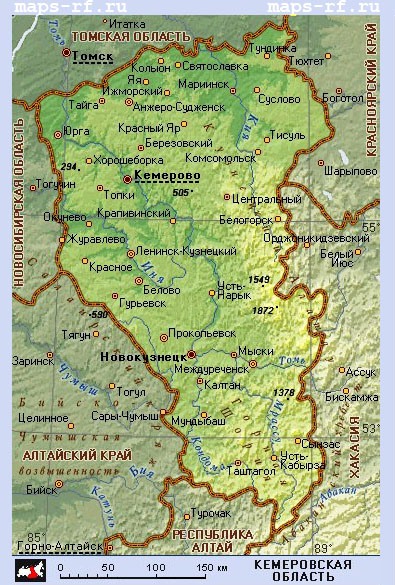 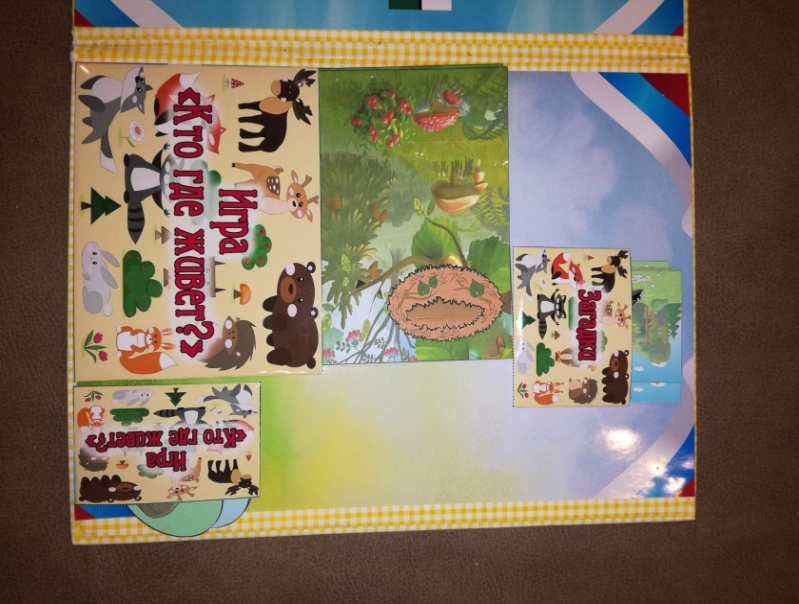 